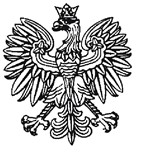 WOJEWODA OPOLSKIOpole, 7 września 2023 r.ZPS.I.431.58.2023.JAPaniEwa SzwedDyrektor Centrum Administracyjnego Placówek Opiekuńczo Wychowawczychul. Poprzeczna 3c49-300 BrzegWystąpienie pokontrolneNazwa i adres jednostki kontrolowanej Dom Dziecka nr 2 w Brzegu ul. Poprzeczna 349-300 BrzegImię, nazwisko i stanowisko służbowe inspektorówJoanna Antosz – inspektor wojewódzki Oddziału Nadzoru i Kontroli Pomocy Społecznej w Wydziale Zdrowia i Polityki Społecznej Opolskiego Urzędu Wojewódzkiego w Opolu – kierująca zespołem inspektorów,Anna Namysło – starszy inspektor wojewódzki Oddziału Nadzoru i Kontroli Pomocy Społecznej w Wydziale Zdrowia i Polityki Społecznej Opolskiego Urzędu Wojewódzkiego w Opolu.Termin kontroli 7 i 14 sierpnia 2023 r.Tryb kontroli: uproszczonyZakres kontroliPrzestrzeganie w placówce opiekuńczo-wychowawczej praw dziecka, oraz zbadanie sytuacji małoletniego Roberta R. w związku ze skargą.Ocena skontrolowanej działalności, ze wskazaniem ustaleń, na których została oparta:W wyniku kontroli pozytywnie ocenia się działalność Domu Dziecka nr 2 w Brzegu  w kontrolowanym zakresie.W trakcie kontroli wyjaśnień udzielała Pani Ewa Szwed - Dyrektor Centrum Administracyjnego Placówek Opiekuńczo-Wychowawczych w Brzegu.Na dzień kontroli w placówce było umieszczonych 29 dzieci, z tego 16 dzieci przebywało w tym czasie na urlopowaniu, 1 w młodzieżowym ośrodku wychowawczym, 1 w przedszkolu, 1 na długotrwałej ucieczce, 1 w szpitalu psychiatrycznym.Ustalenia kontroli zostały dokonane w oparciu o rozmowy kierowane z 8 wychowankami placówki w wieku od 8 do 14 lat, wyjaśnienia Dyrektora Centrum oraz na podstawie dokumentacji wychowanka prowadzonej przez wychowawcę, pedagoga i psychologa. Odstąpiono od przeprowadzenia rozmowy z 1 wychowankiem z powodu zaburzeń rozwojowych i trudności w komunikacji.Rozmowy z dziećmi zostały przeprowadzone w warunkach umożliwiających swobodę wypowiedzi, tj. każdy wychowanek rozmawiał z inspektorami indywidualnie, w pomieszczeniu zamkniętym.Kontrolę przeprowadzono w związku z informacją przekazaną do tut. Urzędu przez Panią Krystynę G., wskazującą na stosowanie przemocy przez pracowników placówki wobec jej wnuka Roberta R. i zmuszanie go przez pracowników placówki do poświadczania nieprawdy. W dniu kontroli wychowanek Robert. R. przebywał w szpitalu psychiatrycznym.VII.	Ustalenia kontroliNa podstawie rozmów kierowanych z dziećmi stwierdzono, że:Żaden wychowanek nie potwierdził jakichkolwiek incydentów stosowania przemocy. Z rozmów kierowanych z wszystkimi wychowankami wynikało, że nie są zastraszani w placówce. Wszystkie dzieci zgodnie odpowiadały, że są dobrze traktowane, czują się w placówce dobrze, nie dochodzi do sytuacji, w których pracownicy nieodpowiednio traktowaliby wychowanków.Wychowankowie wyrazili zdanie, że wszyscy wychowawcy są pomocni, można na nich liczyć. Wszystkie dzieci stwierdziły, że pracownicy domu są bardzo mili, nigdy nie zdarzyło się, żeby ktoś z personelu na nie krzyczał, czy obrażał. Tylko 1 z wychowanek stwierdziła, że czasami wychowawcy podnoszą głos niemniej wynika to z sytuacji, podczas których dzieci są niegrzeczne i trzeba je uspokoić. Dzieci potwierdziły, że w placówce są dobre relacje pomiędzy nimi, a wychowawcami. Z rozmów kierowanych z wychowankami wynikało, że w placówce jest bardzo przyjazna atmosfera, żaden pracownik nie narusza ich nietykalności fizycznej, godności osobistej, intymności. Wychowankowie są zadbani, mogą liczyć na wsparcie pracowników placówki, są traktowani równo i sprawiedliwie.Wychowankowie przyznali, że wobec każdego z nich stosuje się zarówno kary jak i nagrody, które są adekwatne do popełnionego czynu. Zdaniem wychowanków system kar i nagród stosowany w placówce jest sprawiedliwy, a kary są współmierne do popełnionych czynów.Każdy z wychowanków przyznał, że może liczyć na wsparcie wychowawców oraz dyrektora placówki. Dzieci poinformowały, że wszyscy pracownicy placówki są dla nich dostępni o każdym czasie, sami inicjują z nimi rozmowy i pytają o bieżące sprawy. Dzieci mogą zawsze porozmawiać, zgłosić swoje uwagi. Wychowankowie twierdzili, że wyrażają własne zdanie, wychowawcy starają się ich wysłuchać, mogą wypracować kompromis. Z rozmów kierowanych z dziećmi wynikało, że w placówce panuje tzw. domowa atmosfera, wychowawcy organizują im czas wolny, pomagają w odrabianiu lekcji i motywują do nauki.W opinii wychowanków, między nimi, a wychowawcami budowane są pozytywne i bezpieczne relacje oparte na wzajemnym szacunku i zaufaniu. W rozmowach wielokrotnie pojawiały się wypowiedzi wychowanków sugerujące, że wychowawcy liczą się z ich zdaniem, traktuje się ich podmiotowo.Z rozmów z dziećmi wynika, że wychowawcy poświęcają wystarczającą ilość czasu dla małoletnich. W rozmowie wychowankowie twierdzili, że zawsze mogą liczyć na pomoc i wsparcie wychowawcy, pedagoga lub psychologa.W rozmowach z wychowankami zapytano, czy dzieci były kiedykolwiek namawiane do mówienia nieprawdy przez pracowników placówki. Wszyscy wychowankowie zdecydowanie zaprzeczyli, aby w placówce dochodziło do takich sytuacji i twierdzili, że nikt w żaden sposób nie próbował wpłynąć na ich sposób rozmowy z innymi osobami.10.Wszystkie dzieci potwierdziły, że w placówce nie dzieje się nic złego i nie było niepokojących sytuacji.Na podstawie analizy dokumentacji Roberta R. stwierdzono że:Robert R. ur. 12.10.2009 r. został umieszczony w placówce w dniu30.06.2021 r. na podstawie postanowienia Sądu Rejonowego w Brzegu.Wcześniej chłopiec przebywał wraz z młodszym bratem Szymonem G.-K. ur. 26.05.2015 r. w rodzinie zastępczej spokrewnionej u Pani Krystyny i Stanisława G. (dziadków małoletnich). Dziadkowie zostali ustanowieni rodziną zastępczą dla małoletnich od dnia 21.12.2020 r. Rodzeństwo zostało umieszczone w placówce z uwagi za rażące zaniedbania przez rodzinę zastępczą. Postanowieniem Sądu Rejonowego w Brzegu z dnia 26.01.2022 r. ustanowiono dla małoletniego opiekę prawną i obowiązki opiekuna powierzono wychowawcy placówki Pani Bogumile Medyk.Postanowieniem Sądu Rejonowego w Brzegu z dnia 26.10.2022 r. Szymon G.- K. został zwolniony z placówki i wrócił pod opiekę ojca biologicznego. Jednocześnie w dniu 26.10.2022 r. Sąd uregulował kontakty Pani K.G. z wnukami i zezwolił jej na kontakt z wnukiem Robertem R., jedynie poza terenem placówki w wyznaczone dni i godziny tygodnia. Ponadto Sąd zobowiązał do odbierania małoletniego w dniu kontaktu z placówki i odprowadzanie małoletniego do placówki po zakończonym kontakcie wyłącznie przez jego dziadka Pana Stanisława G. bez obecności Pani Krystyny G., ustalając tym samym, że Pani Krystyna G. nie ma prawa odbierania małoletniego na kontakt ani jego odprowadzania po zakończonym kontakcie na teren Domu Dziecka nr 2 w Brzegu.Robert R. uczęszcza do szkoły specjalnej. Jest dzieckiem upośledzonym w stopniu lekkim z tendencją do poziomu umiarkowanego w niektórych obszarach.Robert R., sprawiał problemy wychowawcze, które były na bieżąco monitorowane przez pracowników placówki. Dokumentacja potwierdza fakt występowania sytuacji wskazujących na niewłaściwe zachowanie wychowanka zarówno na terenie placówki jak i w szkole, w szczególności po kontaktach z babcią (np. palenie papierosów, pogarszające się zachowanie w szkole i na terenie placówki).Pani Krystyna G. regularnie kontaktowała się w wnukiem niemniej kontakty miały negatywny wpływ na wychowanka. Podczas odwiedzin w placówce Pani Krystyna G. awanturowała się, wyzywała wychowawców, używała wulgaryzmów w obecności wnuka i innych wychowanków. Narażała chłopca na stres, przekazywała negatywne wzorce, np. mówiła, że ojciec chce go sprzedać, przywiozła do placówki w pudełku po butach i reklamówce martwe zwierzęta, które nie przeżyły transportu. Innym razem przekazała paczkę z owocami i słodyczami z zaznaczeniem, że Robert ma je zjeść sam i nie może się dzielić z innymi wychowankami.Babcia chłopca prezentuje postawę roszczeniową, oskarża pracowników placówki o krzywdy wyrządzane wychowankowi, które nie znajdują potwierdzenia. Wielokrotne rozmowy pracowników placówki z Panią Krystyną G. nie przynosiły rezultatów.Dyrektor placówki o wszystkich niestosownych zachowaniach Pani Krystyny G. informował Sąd Rejonowy w Brzegu, m.in. pismem z dnia 15.12.2021 r., 14.01.2022 r., 21.04.2022 r., 10.08.2022 r., 10.11.2022 r., 5.10.2022 r., 10.08. 2022 r., 10.11.2022 r. zawiadamiając jednocześnie o pogarszającym się zachowaniu Roberta R., który powielał negatywne zachowania babci. W pismach informowano Sąd m.in. o tym, że wychowanek np. pali papierosy, przejawia agresję, uderzył brata w twarz, przypalił brata papierosem, zastraszał go oraz innych wychowanków, dopuścił się czynności seksualnych z innym wychowankiem.10.W efekcie Sąd uregulował kontakty i zakazał Pani Krystynie G. wstępu na teren placówki. 11.Dodatkowo pismem z dnia 23.03.2023 r. oraz z dnia 27.04.2023 r. informowano Sąd o problemach wychowawczych z Robertem R., który m.in. ukradł telefon babci, pogorszył swoje zachowanie w szkole jak i w placówce, manipulował słabszymi dziećmi namawiając ich do złych zachowań, dokuczał im i wyśmiewał, obrażał i przezywał, wymuszał pieniądze od dzieci, dokonał samowolnego oddalenia się z placówki.12.Z wychowankiem przeprowadzono na bieżąco rozmowy dyscyplinujące, wychowawcze, motywujące. Mimo tego zachowanie chłopca ulegało dalszemu pogorszeniu. 13.W związku zaburzeniami lękowymi chłopiec przebywał w Brzeskim Centrum Medycznym na Oddziale Dziecięcym w okresie od 18.06.2023 r. do 20.06.2023 r., natomiast w okresie od 20.06.2023 do 06.07.2023 r.w Wojewódzkim Szpitalu im. Św. Jadwigi w Opolu na Oddział Psychiatrii dla Dzieci i Młodzieży. U wychowanka zdiagnozowano zaburzenia emocjonalne.14.W dniu 26.07.2023 r. Robert R. dokonał samowolnego oddalenia z palcówki. Po dowiezieniu chłopca do placówki przez Policję konieczne było wezwanie służb medycznych z powodu narastającej agresji i gróźb samobójczych. Chłopiec został ponownie skierowany na Oddział Psychiatrii Wojewódzkiego Szpitala im. Św. Jadwigi w Opolu, gdzie przebywał do dnia kontroli. Ponadto dokumentacja potwierdza, że:Praca z chłopcem prowadzona była zgodne z planem pomocy, sporządzonym i realizowanym przez wychowawcę.Chłopcu zapewniano wsparcie specjalistów zatrudnionych w placówce.Pracownicy placówki podejmowali działania w zakresie rozwiązywania problemów Roberta R. i jego rodziny, zmierzające do zbudowania poczucia bezpieczeństwa dziecka i poprawy jego stanu zdrowia.Pracownicy placówki podejmowali rozmowy dyscyplinujące z chłopcem, motywowali go do zmiany zachowania, współpracowali w tym zakresie również z osobami bliskimi dziecku.W przypadku niepokojących zachowań, np. po zdarzeniu seksualnym z innym wychowankiem na terenie placówki, obydwaj chłopcy niezwłocznie zostali objęci szczególnym nadzorem wychowawczym i psychologicznym. Obydwaj chłopcy wraz z grupą rówieśników brali udział w zajęciach z seksuologiem.O nieprawidłowościach w funkcjonowaniu wychowanków informowany był Sąd.Z małoletnim regularnie prowadzono pogadanki, rozmowy wychowawcze i wspierające. Wychowanek był objęty wsparciem psychologa i pedagoga. Chłopiec objęty był indywidualną terapią psychologiczną. Psycholog prowadził z nim regularne rozmowy nt. kontaktów z rodziną, zachowania babci, udziela wsparcia po sytuacjach konfliktowych z babcią. Chłopiec był objęty wsparciem po incydencie nadużyć seksualnych, kradzieży telefonu, nieprawidłowych zachowań w grupie w placówce i w szkole. Z wychowankiem prowadzone były m.in. treningi umiejętności społecznych, treningi budowania samooceny i poczucia wartości.Z uwagi na ograniczenia zdrowotne chłopca, rozmowy z chłopcem były przeprowadzane na konkretnych przykładach, dostosowane do jego wieku i możliwości intelektualne, niemniej nie przynosiły pozytywnego efektu.Wychowawcy podejmowali rozmowy dyscyplinujące rozmowy z chłopcem, motywowali go do zmiany zachowania, współpracowali w tym zakresie z babcią małoletniego, która odgrywa istotną rolę w życiu dziecka.Pracownicy placówki wyjaśniali na bieżąco pojawiające się problemy, podejmowali rozmowy z wychowankami, uświadamiają wychowanków o konieczności stosowania się do reguł, kulturalnego zachowania.Z rozmów przeprowadzonych z dyrektorem oraz wychowawcą, a także wychowankami wynika, że wychowawcy informują o konsekwencjach nieodpowiedniego zachowania, niedostosowywania się do obowiązujących norm i zachowań społecznie akceptowalnych. Wszyscy wychowankowie potwierdzili, że rozmowy na temat konsekwencji nieprawidłowego zachowania mają charakter uświadamiający, a nie mają na celu zastraszenia wychowanków.Zakres, przyczyny i skutki stwierdzonych uchybień lub nieprawidłowości oraz wskazanie osób odpowiedzialnych za ich powstanie.W kontrolnym zakresie nie stwierdza się nieprawidłowości ani uchybień.Uwagi i wnioskiW wyniku przeprowadzonej kontroli w Domu Dziecka nr 2 w Brzegu stwierdzono, że:W placówce nie występują sytuacje, które mogłyby świadczyć o przemocy i niesprawiedliwym traktowaniu małoletniego Roberta R. oraz innych wychowanków.Wychowankowie nie są zastraszani, nie są zmuszani do poświadczania nieprawdy.Wychowankom zapewnia się wsparcie oraz traktuje się ich życzliwie z poszanowaniem ich praw.Wychowawcy podejmują działania wychowawcze względem dzieci.Psycholog i pedagog zatrudnieni w placówce udzielają chłopcu pomocy psychologiczno-pedagogicznej. Pracownicy placówki na bieżąco informują sąd rodzinny o problemach wychowawczych z chłopcem i podjętych działaniach.W placówce nie stosuje się działań mających na celu zastraszanie wychowanków a wszelkie rozmowy mają na celu motywowanie dzieci do zmian negatywnych zachowań oraz uświadamianie o konsekwencjach przejawiania zachowań wskazujących na demoralizację.Pracownicy są w stałym kontakcie z osobami bliskimi Roberta R.Placówka w sposób prawidłowy sprawuje opiekę nad dziećmi.VIII.	Zalecenia pokontrolneZ uwagi na prawidłowe funkcjonowanie placówki w kontrolowanym zakresie nie formułuje się zaleceń pokontrolnychPouczenieStosownie do § 14 ust. 1 rozporządzenia Ministra Pracy i Polityki Społecznej z dnia 21 sierpnia 2015 r. w sprawie przeprowadzania kontroli przez wojewodę oraz wzoru legitymacji uprawniającej do przeprowadzania kontroli, zastrzeżenia do wystąpienia pokontrolnego, w tym: wystąpienia niezawierającego zaleceń pokontrolnych, składa się na zasadach określonych w art. 197d ustawy z dnia 9 czerwca 2011 r. o wspieraniu rodziny i systemie pieczy zastępczej, w myśl którego kontrolowana jednostka może, w terminie 7 dni od dnia otrzymania zaleceń pokontrolnych, zgłosić do nich zastrzeżenia. Umotywowane zastrzeżenia zgłasza się na piśmie do Wojewody Opolskiego.Z up. Wojewody OpolskiegoMieczysław WojtaszekDyrektorWydział Zdrowia i Polityki SpołecznejInspektor Wojewódzki Joanna AntoszStarszy Inspektor Wojewódzki Anna Namysło